Dodatek č.1/2021ke smlouvě o provádění záručních prohlídek,
záručních a pozáručních oprav autobusů servisem typu Buzavřená mezi:SOR Libchavy spol. s r.o.Dolní Libchavy 48zastoupená: Ing. Vítězslavem Tymrem
jednatelem společnosti561 16 LibchavyIČO : 150 30 865DIČ :CZ 150 30 865Ing. Filipem Murgašem, PhD.
jednatelem společnostidále jen výrobcemaDOPRAVNÍM PODNIKEM měst Mostu a Litvínova, a.s.dále jen servisZměna článku VII., odst. 7.1. a 7.2. na základě kupní smlouvy č. 008/2021/190 IZa provedení záruční prohlídky autobusů SOR bude servis účtovat výrobci cenu ve výšiXXX Kč bez DPH dle časového rozsahu záručních prohlídek uvedeného pod bodem 6.2. servisní smlouvy.Práce vykonané při záručních opravách bude servis účtovat výrobci dle časových noremvydaných výrobcem ve výši hodinové sazby XXX Kč/hod_bez DPH. _	.* Vyúčtování ceny záruční opravy či prohlídky vozidel typové řady SOR (faktura) musí obsahovat všechny zákonem stanovené náležitosti. Faktura je splatná ve lhůtě 30 dní ode dne jejího vystavení.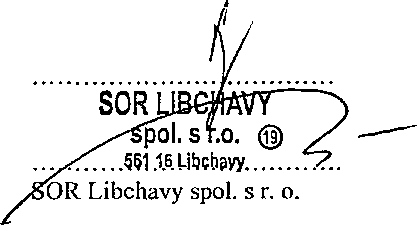 V Libchavách dne 23. 6. 2021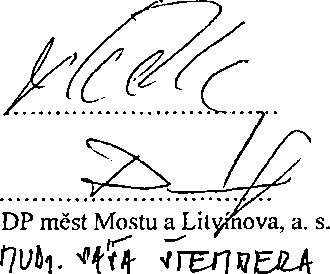 tř. Budovatelů 1395/23, MOSTS: 476 702 430 Fax: 476 702 585 IČ: 62242504 DIČ; CZ62242504 ,lc- HVITř. Budovatelů 11395/23 434 01 MostIČO: 62242504DIČ: CZ 62242504v     zastoupená: MUDr. Sášou Štemberou předsedou představenstva Bc. Danielem Dunovským                    členem představenstva a ředitelem společnosti